Anlage zum Antrag auf Anerkennung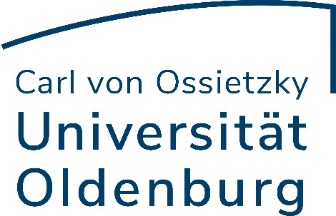 (Zwei-Fächer-Bachelor Technik)Hinweis: Das Formular orientiert sich an der jeweils aktuellen Prüfungsordnung. Bei abweichenden Anträgen ggf. Blankoformular nutzen.Hinweise zur Antragstellung:"Antrag auf Anerkennung von Prüfungsleistungen" und Anlage für das beantragte Fach bzw. den Professionalisierungsbereich mit den Nachweisen (Notenbescheinigung, Zeugnis, etc.) zu einer Gesamtdatei im PDF-Format zusammenfügen und per Mail an die o.g. Adresse senden.Weitere Ausführungen zur Antragstellung: https://uol.de/anerkennung Vorgelegte LeistungAnzuerkennendes ModulKPNoteBemerkungenMitgebrachte Prüfungsleistung, die an der UOL anerkannt werden soll. Modul- bzw. Veranstaltungstitel laut beigefügtem NachweisModul an der UOL, für das die vorgelegte Leistung anerkannt werden soll. (Modulkürzel und Modulname angeben)desModulsan der UOLwird vom Prüfungs-amt ermitteltwird vom Prüfungsamt ausgefülltBasiscurriculum im Umfang von 30 KPBasiscurriculum im Umfang von 30 KPBasiscurriculum im Umfang von 30 KPBasiscurriculum im Umfang von 30 KPBasiscurriculum im Umfang von 30 KPtec010: Technik – Gesellschaft – Natur6tec020: Technische Methoden und Verfahren6tec030: Technikdidaktik6tec040: Kenntnisse und Fertigkeiten technischen Handelns in den Be-reichen Holzbearbeitung, Elektrotech-nik und Metall und Kunststofftechnik6Aufbaucurriculum: Wahlpflichtmodule im Umfang von 30 KP (Ein Wahlmodul pro Gruppe)Aufbaucurriculum: Wahlpflichtmodule im Umfang von 30 KP (Ein Wahlmodul pro Gruppe)Aufbaucurriculum: Wahlpflichtmodule im Umfang von 30 KP (Ein Wahlmodul pro Gruppe)Aufbaucurriculum: Wahlpflichtmodule im Umfang von 30 KP (Ein Wahlmodul pro Gruppe)Aufbaucurriculum: Wahlpflichtmodule im Umfang von 30 KP (Ein Wahlmodul pro Gruppe)Gruppe I EnergieGruppe I EnergieGruppe I EnergieGruppe I EnergieGruppe I Energietec110: EnergieverarbeitendeSysteme6tec140: Regenerative Energien6Gruppe II InformationGruppe II InformationGruppe II InformationGruppe II InformationGruppe II Informationtec130: Informationsverarbeiten-de Systeme6tec150: Automatisierungstechnik6Gruppe III EthikGruppe III EthikGruppe III EthikGruppe III EthikGruppe III Ethiktec210: Inklusion im Technikunterricht6tec160: Technik und Ethik in der Schule6Gruppe IV StoffGruppe IV StoffGruppe IV StoffGruppe IV StoffGruppe IV Stofftec120: Stoffverarbeitende Systeme6tec170: Verkehrstechnik6Gruppenzuordnung je nach InhaltGruppenzuordnung je nach InhaltGruppenzuordnung je nach InhaltGruppenzuordnung je nach InhaltGruppenzuordnung je nach Inhalttec180: Projektmodul6tec190: Bauen und Wohnen6BachelorarbeitBachelorarbeitBachelorarbeitBachelorarbeitBachelorarbeitBachelorarbeitsmodul15